от 1 декабря 2022 года									       № 462-рОб утверждении Перечня мест, на которые запрещается возвращать животных без владельцев и Перечня лиц, уполномоченных на принятие решений о возврате животных без владельцев на прежние места их обитанияВ соответствии с частью 6.1 статьи 18 Федерального закона Российской Федерации от 27.12.2018 № 498 – ФЗ «Об ответственном обращении с животными и о внесении изменений в отдельные законодательные акты Российской Федерации», Федеральным законом от 06.10.2003 № 131 – ФЗ «Об общих принципах организации местного самоуправления в Российской Федерации»:Утвердить:Перечень мест, на которые запрещается возвращать животных без владельцев, согласно приложению № 1 к настоящему распоряжению.Перечень лиц, уполномоченных на принятие решений о возврате животных без владельцев на прежние места их обитания, согласно приложению № 2 
  к настоящему распоряжению.Настоящее распоряжение вступает в силу со дня его опубликования на официальном сайте администрации городского округа город Шахунья Нижегородской области.3. Начальнику общего отдела администрации городского округа город Шахунья Нижегородской области обеспечить размещение настоящего распоряжения на официальном сайте администрации городского округа город Шахунья Нижегородской области.4. Контроль за исполнением настоящего распоряжения возложить на заместителя главы администрации, начальника управления по работе с территориями и благоустройству Софронова Ю.А.Глава местного самоуправлениягородского округа город Шахунья							   О.А.ДахноПриложение № 1к распоряжению администрации  городского округа  город Шахунья Нижегородской областиот 01.12.2022 г. № 462-рПеречень мест,на которые запрещается возвращать животных без владельцевтерритории учреждений социальной сферы;территории объектов здравоохранения (территории медицинских учреждений и организаций, больниц, поликлиник и пр.);территории образовательных учреждений (школы, детские сады);детские игровые и детские спортивные площадки;общественные территории (сады, парки, скверы);территории объектов розничной торговли и общественного питания;территории объектов транспортной инфраструктуры (автостанции, автобусные остановки).______________________________Приложение № 2к распоряжению администрации  городского округа  город Шахунья Нижегородской областиот 01.12.2022 г. № 462-рПеречень лиц,уполномоченных на принятие решенийо возврате животных без владельцев на прежние места их обитанияСофронов Юрий Алексеевич – заместитель главы администрации, начальник управления по работе с территориями и благоустройству;Баранов Сергей Александрович – начальник управления сельского хозяйства;Начальники территориальных отделов, секторов, специалист 1 категории Управления по работе с территориями и благоустройству администрации городского округа город Шахунья Нижегородской области.______________________________________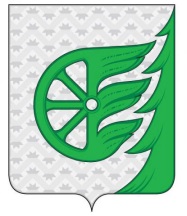 Администрация городского округа город ШахуньяНижегородской областиР А С П О Р Я Ж Е Н И Е